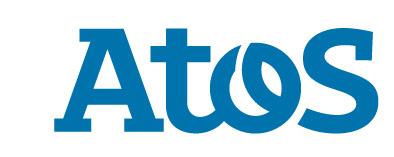 Atos презентовал первый совместный проект с Salesforce® в РоссииМосква, 25 сентября 2019Atos, международный лидер в области цифровой трансформации, представил свой первый проект в области Salesforce® в России на IT-завтраке в Москве. Встреча прошла 18 сентября и была посвящена решениям для автоматизации продаж Salesforce®. Спикеры поделились информацией о специфике и критериях выбора CRM-системы, этапах ее внедрения, возможностях разработки кастомного функционала для персонального подхода к потребителям.Также в рамках мероприятия ведущие эксперты Salesforce® рассказали, как превзойти ожидания клиента в гиперконвергентном мире, где клиентский сервис становится конкурентным преимуществом, обсудили тренды, практические модели и истории успеха.«Мы уже на протяжении многих лет обеспечиваем внедрение новейших технологий предприятиям самого широкого спектра. Для нас очень ценно усиление наших компетенций в России, особенно в Salesforce®, инструментом работы с клиентами нового поколения. Благодаря глобальному сотрудничеству на сегодняшний день у нас работает более 550 экспертов Salesforce®, оказывающих поддержку пользователям более чем в 10 странах» — отметил Эдгарс Пузо, генеральный директор Atos в России и СНГ. Atos является глобальным платиновым партнером, а в 2019 году получил статус локального реселлера экосистемы Salesforce®, которая была разработана для выполнения обширного набора бизнес-задач по коммерческой реализации, обеспечению сервисов, анализу и коммуникации с клиентами. ***О компаниях:Atos – международный лидер в области цифровой трансформации, предоставляющий высокотехнологичные оборудование и сервисы в области консалтинга, управляемых сервисов и аутсорсинга бизнес-процессов, облачных вычислений, безопасности и управления большими данными, а также транзакционные сервисы. Годовой оборот компании – 11 миллиардов евро, а количество сотрудников – 110 000 человек в 73 странах. Накопленные знания и опыт, понимание особенностей ведения бизнеса позволяют предоставлять комплексные решения для бизнеса различных отраслей.  Atos является международным ИТ-партнером Олимпийских и Паралимпийских игр. Компания работает под брендами Atos, Bull, Atos Syntel, Unify и Worldline. Atos представлен на Парижском фондовом индексе CAC40.Salesforce — американская компания, разработчик одноимённой CRM-системы для автоматизации B2B продаж. Целостная экосистема была разработана для выполнения обширного набора бизнес-задач по коммерческой реализации, обеспечению сервисов, анализу и коммуникации с клиентами. Press contact:Nadezhda Togacheva | nadezhda.togacheva@atos.net | PR & Marketing Atos RussiaKsenia Suvorova | ksenia.suvorova@atos.net | PR & internal communications, copywriter  Global site | www.atos.net Russian site | atos.net/ru/russia 